VersenykiírásTimu emlékverseny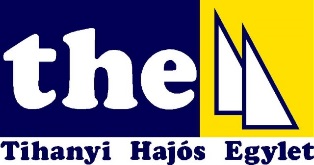 Túraverseny nagyhajós osztályoknakRendező egyesület: Tihanyi Hajós Egylet, Kenderföld utca 19, Tihany, 8237Felelős Rendező: Beliczay MártonVerseny időpontja: 2020. Augusztus 8. SzabályokA versenyt „A Vitorlázás Versenyszabályai 2017-2020”-ban meghatározott szabályok szerint rendezik. Az MVSZ 2020. évre vonatkozó Versenyrendelkezései és Reklámszabályzata érvényesek.Jogosultság és nevezésA versenyen az összes Magyarországon regisztrált nagyhajó indulhat. A jogosult hajók a VIHAR-on (https://vihar.hunsail.hu/) található űrlap beküldésével, valamint a nevezési díj banki átutalásával, vagy a regisztrációkor a versenyirodán készpénzes befizetéssel nevezhetnek a regisztráció végéig. Késői nevezések csak a rendezőség jóváhagyásával kerülhetnek elfogadásra. Nevezési díj7000 Ft/fő. 2002 Január 1-én és utána született versenyzőknek 5000 Ft/fő. VersenyprogramVersenypályaRajt a THE kikötő előtti vízterületen, 1-es pályajel szélirányban a rajtvonaltól kb. 1 km-re, 2-es pályajel a Sajkodi-öbölben, majd befutó a THE kikötő előtti vízterületen. 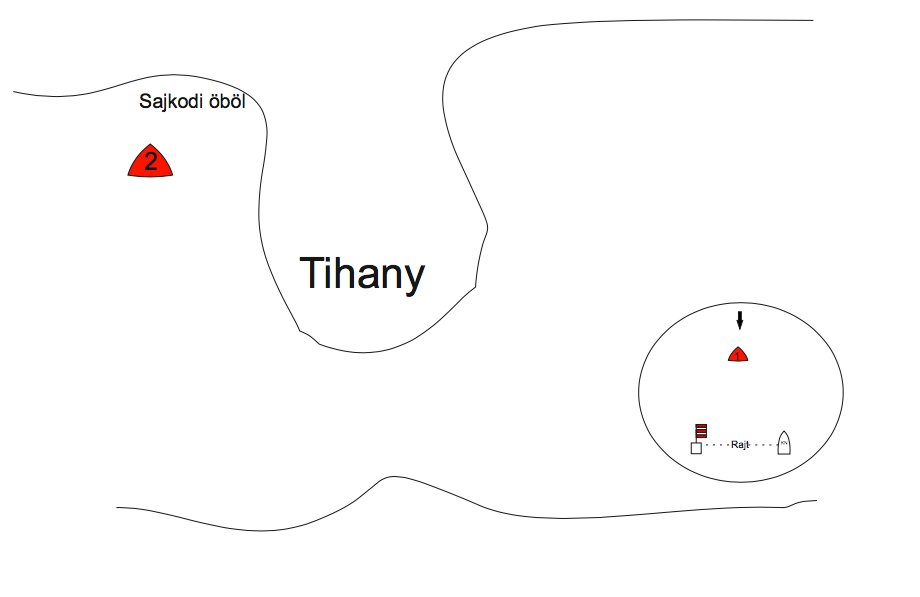 RajtA rajtvonal a THE előtti vízterületen kerül kihelyezésre a szélirányra merőlegesen. Az első pályajel szélirányba lesz kitéve kb. 1 km-re a rajtvonaltól.  A rajtvonal a jobb oldali rajtjelen (Kék Norvég) narancsszínű lobogót viselő árboc és a bal oldali rajtjel (Piros-fehér csíkos zászlóval ellátott bója) szél felőli oldala között lesz.Amely hajó a rajtjelzést követő 30 percen belül nem rajtol el, tárgyalás nélkül el nem rajtolt (DNS) hajóként kerül értékelésre. Ez módosítja az RRS A4 és A5 szabályokat.RajteljárásPálya teljesítése
A pályajeleket a rendezőhajón felhúzott piros vagy zöld színű lobogótól függően bal vagy jobb oldalon kell elhagyni. Ha a Narancs lobogóval egyidőben piros lobogót húz a rendezőség, akkor a pályajeleket bal kéz felől kell kerülni, ha zöld lobogót, akkor jobb kéz felől. PályajelekA kerülendő pályajelek narancssárga gúla alakú felfújható bóják lesznek.  Pályamódosítás vagy pályarövidítés nincs. CélA célvonal a céljelen (Kék Norvég) lévő kékszínű lobogót viselő árbóc és a piros-fehér csíkos zászlóval ellátott bója között lesz a kikötő előtti vízterületen. Időkorlátozások és célidőkAzon hajók amelyek nem futottak be 16:00-ig, DNF-ként kerülnek értékelésre. ÉrtékelésAz osztályok a Yardstick előnyszám rendszer szerint kerülnek értékelésre.Hajók tárolásaA versenyen résztvevő hajókat a THE kikötőjében korlátozott számban a verseny ideje alatt ingyenesen lehet tárolni. Biztonsági előírásokAmely hajó kiáll a futamból, vagy nem indul azon, a lehető leghamarabb köteles értesíteni a versenyrendezőséget. RádiókapcsolatVészhelyzetet kivéve egy hajó sem adhat le vagy vehet olyan rádióadást, amely nem érhető el minden hajó számára. Ez a megkötés a mobiltelefonokra is érvényes. Média jogokA versenyen való részvétellel a résztvevők automatikusan hozzájárulnak ahhoz, hogy a rendezőség vagy a verseny támogatói bármilyen kép és/vagy hanganyagot rögzítsenek a verseny ideje alatt és azt bármilyen célra felhasználhatják és bemutathatják. Ide tartoznak a drónnal készített felvételek is. Bármilyen drónnal kapcsolatos esemény nem képezheti orvoslat alapját. DíjakAz osztályok és korosztályok első három helyezettjei minimum 6 induló esetén éremdíjazásban részesülnek. Felelősség kizárásaA versenyzők kizárólag saját felelősségükre vesznek részt a versenyen. Lásd a 4. szabályt, Döntés a versenyen való részvételről. A versenyt rendező szervezet semmiféle felelősséget nem vállal anyagi károkért, személyi sérülésekért vagy halálesetért, ami a versenyhez kapcsolódóan, azt megelőzően, annak során, vagy azt követően következik be. BiztosításMinden részvevő hajónak rendelkeznie kell érvényes felelősségbiztosítással, amely esetenként legalább 5.000.000 Ft összegig, vagy ennek megfelelő értékig biztosítson fedezetet. További információkTovábbi információkért kérjük, vegye fel a kapcsolatot a rendezőséggel: andi.rutai@thesail.hu . A verseny weboldala: www.thesail.hu Jó szelet!DátumidőAugusztus 718.00-20.00RegisztrációAugusztus 810.0016:00, vagy az utolsó hajó befutása után 1 órával, amelyik későbbi.Az emlékverseny figyelmeztető jelzésének tervezett időpontjaEredményhirdetés és baráti vacsoraNarancs lobogó és Zöld vagy Piros lobogó fel + 1 hangjel9:55„T” Timu lobogó fel + 1 hangjel10:00„P” lobogó fel + 1 hangjel10:01„P” lobogó le + 1 hangjel10:04„T” Timu lobogó le + 1 hangjel10:05